Community Services and Workforce Development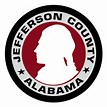 Senior Services Division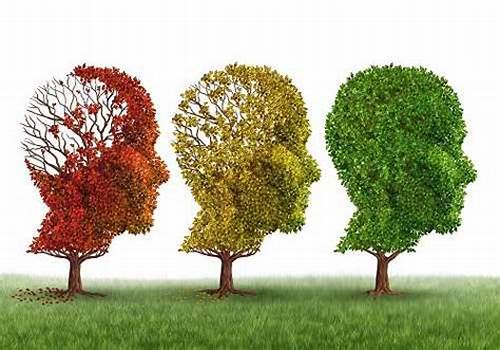 PresentsThe Virtual Dementia Tour (VDT®) is the original and ground-breaking, evidence-based and scientifically proven method of building a greater understanding of dementia through the use of patented sensory tools and instruction based on research conducted by P.K. Beville, M.S., a specialist in geriatrics and the founder of Second Wind Dreams®.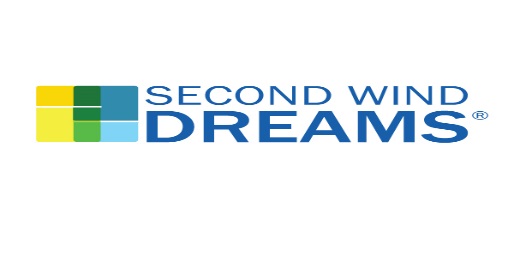 April 5, 2019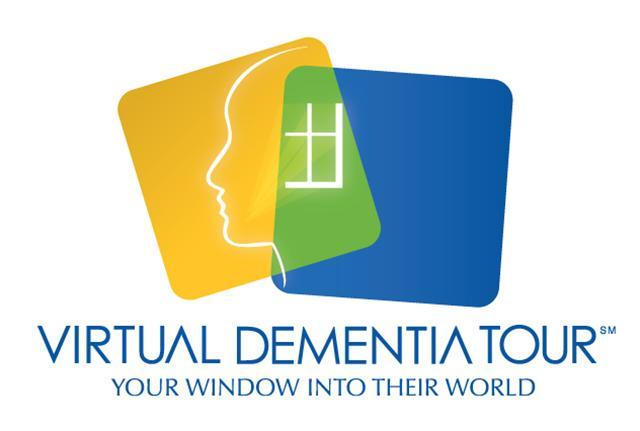 Cooper Green Mercy Health Services                         1515 6th Avenue South                    Birmingham, AL 35233
9 a.m. – 2 p.m.Call Dedra Lewis                                               by 4/4/19 to register for a time slot.(205) 325-5567  FREE AND OPEN TO THE PUBLIC